De intocht: Feestelijke binnenkomstVoet aan wal zetten: van de boot aan land gaanDe massa: Een grote groepDe traditie: gebruiken en gewoonten die van de ene generatie op de andere worden doorgegeven.De uitbundige menigte: de vrolijke en luidruchtige grote groep mensen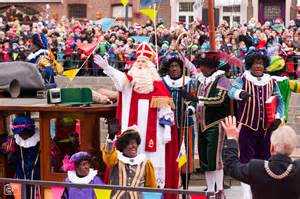 